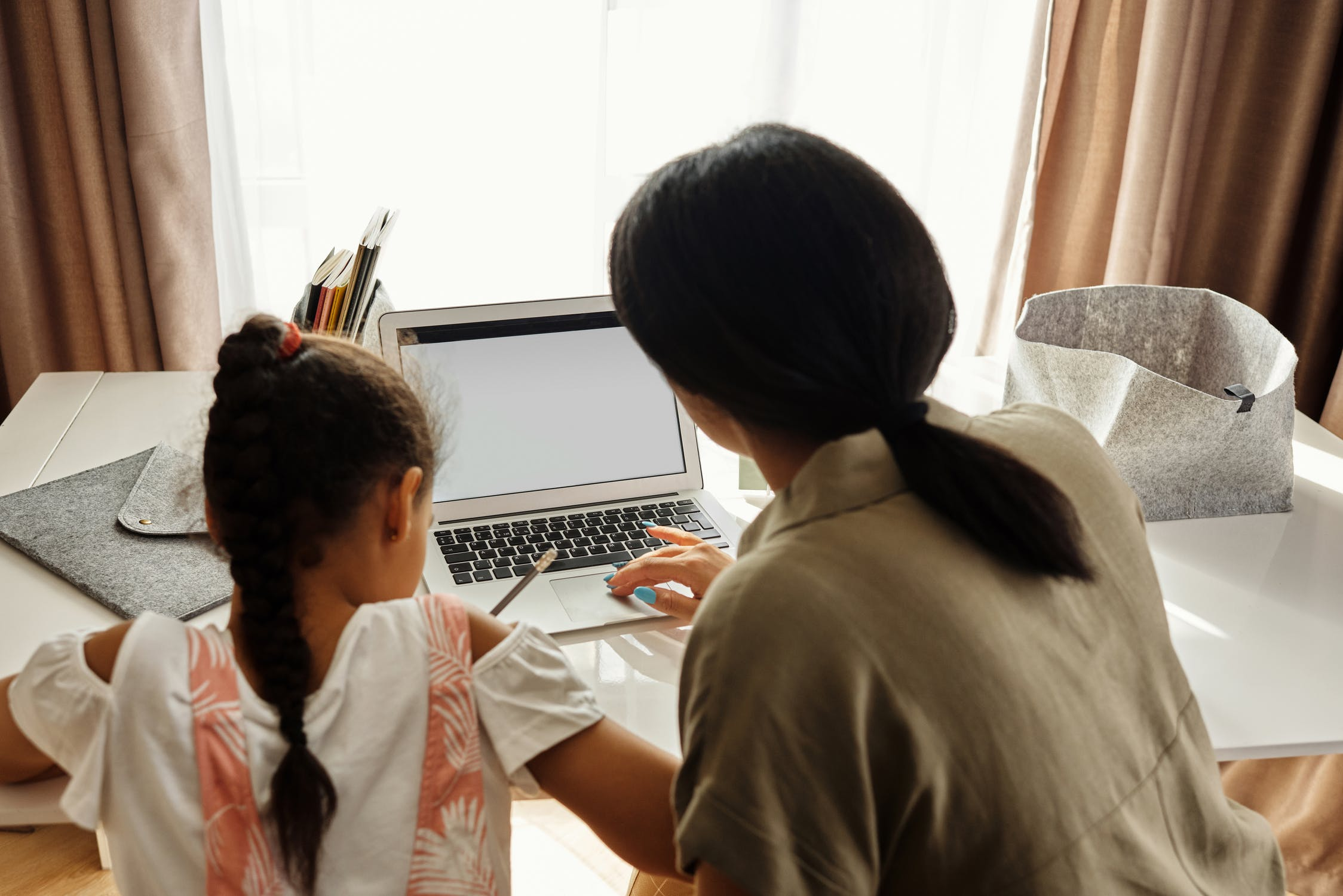 Image via PexelsRead This If You’re Working from Home and Your Kids Participate in Online LearningOne way the COVID-19 pandemic has transformed the routines of countless American households is that more parents are working from home and more kids are participating in online learning. Each of these tasks is challenging in and of itself. And when you’re responsible for both working from home and helping your children navigate remote learning, it can feel overwhelming, if not impossible. Fortunately, however, it is possible. And you not only can survive this difficult season; you can thrive in the midst of it. Let’s discuss some factors that will help you along the way:Creating Workspaces One of the first things you should do is to set up workspaces for you and your kids. If your children’s school schedules will be overlapping, each of them will ideally need their own space. Make sure each of you has a comfortable desk, chair, and any lighting necessary to help you stay focused and productive. If possible, set up the workspace in areas where there is minimal foot traffic and noise from the primary living areas. It’s important to keep the workspaces as clean and organized as possible. By minimizing clutter and maximizing organization, you and yours will stay efficient and productive. Hiring a professional home organizing company like Organize for Love could help you achieve this goal, while also reducing stress and improving your well-being. Figuring Out a ScheduleOnce you have designated workspaces, it’s time to determine what each of your schedules will be. You will need to consider your kids’ school schedules first and see where you can fit your own work in around those hours. Don’t expect things to go perfectly because they won’t. But having a solid plan in place will increase the likelihood that all of you succeed.You will most likely need to take advantage of mornings and nights, as well as nap times if your children take them. And develop a morning routine that helps you start your day off strong. Moreover, be sure to establish boundaries with your children. They should have a clear understanding of when you can and cannot be interrupted while you are working. However, you will need to remain flexible so that you can help them navigate remote learning.Getting Tools and Equipment There are also various tools and equipment that you will need to invest in. For example, if your kids are using virtual reality (VR), online code camps, or other types of educational gaming technologies, you will need to make sure they have the devices necessary to run them. You will also need to make sure that you have a fast, reliable internet connection so that all of their games and educational programs can run efficiently.Then there is your own work to consider. Along with a high-quality laptop or desktop computer, printer, and any other type of equipment needed to fulfill your daily duties, look into all of the software and tools on the market that can help you stay productive. There are many communication, collaboration, project management, and productivity tools that can help you stay on track and keep your tasks and projects running smoothly. If you’re ready to buy but can wait a bit longer, you can stack your savings by waiting to purchase until Black Friday or Cyber Monday. Managing ExpectationsRemember that you and your kids are in a challenging position. This means that things won’t go perfectly, and it’s important that each of you understand that. Adjust your expectations accordingly, remain flexible to changes, and allow each other some grace.Working from home as your kids do online learning is going to be difficult. But as long as you designate workspaces, figure out a workable schedule, get all the tools and equipment you need, and manage your expectations, you will put everyone in a position to succeed. Most importantly, try to take it one day a time and keep a positive outlook along the way. 